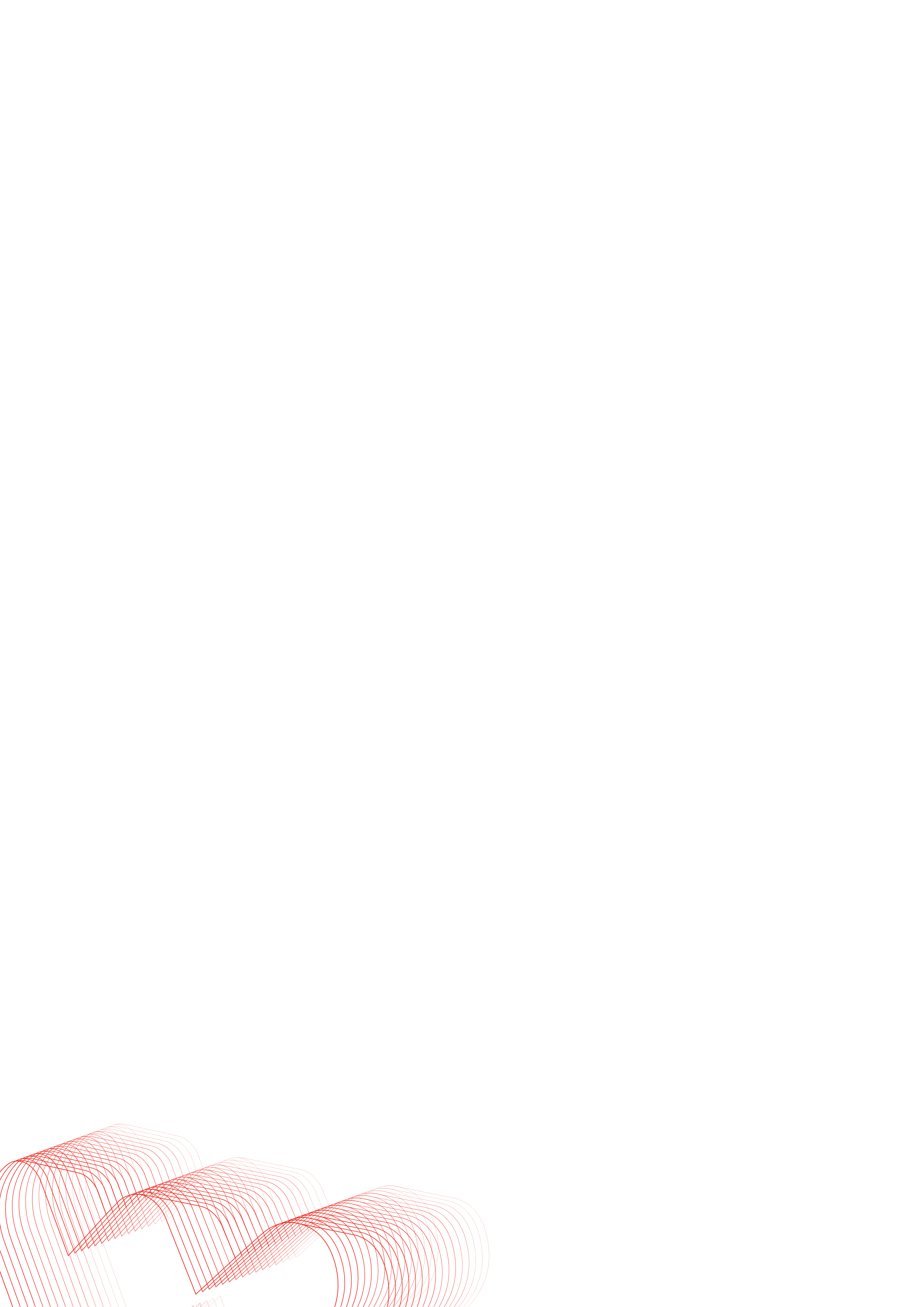 COMUNICADO DE IMPRENSALisboa, 23.06.2020Pandemia COVID-19WORTEN É A PRIMEIRA EMPRESA CERTIFICADA PELO PROTOCOLO V-SAFE EM TODA A SUA CADEIA DE VALOR  
Worten é a primeira empresa em Portugal a ser certificada com o selo V-Safe em 154 lojas, nos seus três escritórios, no entreposto central, no seu Technical Service Center (centro de serviços de reparação), bem como nos serviços ao domicílio (como as entregas e reparações)Esta certificação garante que a Worten tem todas as medidas necessárias para planear, apoiar, aplicar, supervisionar e melhorar continuamente um conjunto de ações para o controlo da pandemia COVID-19A Worten acaba de aderir ao protocolo de certificação V-Safe, desenvolvido pela TÜV AUSTRIA IBERIA, que tem como principal objetivo assegurar que a empresa possui todas as ferramentas e medidas necessárias para planear, apoiar, aplicar, supervisionar e melhorar continuamente um conjunto de ações destinado a garantir a política definida para o controlo da atual crise pandémica que se vive no País.Esta certificação assegura, portanto, aos colaboradores e clientes da Worten que foram implementadas medidas que ajudam a prevenir agentes patogénicos como a COVID-19. Foram também auditados e certificados os planos de ação e protocolos de boas práticas implementados pela Worten no decorrer de todas as suas atividades, mesmo em ambientes não sanitários.De acordo com Nuno Nascimento Rodrigues, Head of People da Worten, “desde o primeiro minuto que a nossa preocupação é garantir a segurança e a proteção de todos. Esta é uma certificação muito abrangente que garante que, além das estruturas próprias da nossa organização, também os parceiros que nos prestam serviços – desde a manutenção à limpeza dos espaços, aos serviços de reparação e entregas ao domicílio requisitados pelos nossos clientes – integraram nos seus processos as boas práticas para conseguirmos controlar/superar a pandemia.”A certificação V-Safe engloba a Worten em toda a sua cadeia de valor: 154 lojas em Portugal, três escritórios –  Carnaxide, Trindade (Porto) e Matosinhos –, o entreposto central na Azambuja, o Technical Service Center em Alfragide e, claro, todo o portefólio de serviços prestados ao domicílio dos clientes. As auditorias da TÜV AUSTRIA IBERIA, que decorreram entre 2 e 17 de junho, evidenciaram e comprovaram a uniformização das boas práticas que a Worten definiu e implementou, logo no início da pandemia, as quais têm sido revistas e ajustadas sempre que necessário, para cumprir (e até superar) as diretivas da Direção Geral da Saúde. Essas auditorias passarão agora a ser quadrimestrais.Para mais informações, contacte sff a Lift Consulting:Helena Rocha | helena.rocha@lift.com.pt | 917 176 862Sofia Rijo | sofia.rijo@lift.com.pt | 913 010 769